26 июля (четверг) 2018 года 17.00ПРОГРАММАЭЛЕГИЧЕСКОЕ ТРИО op. 9 d-moll для скрипки, виолончели и фортепиано. Памяти великого художника [П. И. Чайковского]III. ModeratoIII. Quasi variazioneIII. Allegro risolutoИсполняют:Динара Мансурова, скрипкаПэр Нюстрём, виолончельЗлата Чочиева, фортепианоАнтрактПРЕЛЮДИЯ op. 32 № 10 h-moll LentoИсполняетДжон Гутхейль, фортепиано«ЗДЕСЬ ХОРОШО». Романс op. 21 № 7. Обработка для скрипки и фортепиано Я. ХейфецаРОМАНС ор. 6 № 1 d-moll из Двух пьес для скрипки и фортепиано«ВОСТОЧНЫЙ ЭСКИЗ» B-dur для фортепиано. 1917. Обработка для скрипки и фортепиано Я. Хейфеца«ВОКАЛИЗ» cis-moll. Романс ор. 34 № 14. Посв. А. В. Неждановой. Обработка для скрипки и фортепиано«СЕРЕНАДА» op. 3 № 5 b-moll из Пьес-фантазий для фортепиано. 1892. Посв. А. С. Аренскому. Обработка для скрипки и фортепиано М. И. Пресса«МАРГАРИТКИ». Романс op. 38 № 3 F-dur. Обработка для скрипки и фортепиано Ф. КрейслераВЕНГЕРСКИЙ ТАНЕЦ ор. 6 № 2 из Двух пьес для скрипки и фортепианоИсполняют:Динара Мансурова, скрипкаМиша Дацич, фортепиано27 июля (пятница) 2018 года 17.00ПРОГРАММАЭЛЕГИЧЕСКОЕ ТРИО (№ 1, без op.) g-moll для скрипки, виолончели и фортепиано. 1892.Исполняют:Динара Мансурова, скрипкаПэр Нюстрём, виолончельКарен Дэвис, фортепиано«СУМЕРКИ» оp. 21 № 3 e-moll. Сл. И. И. Тхоржевского (из Гюйо). 1902. Посв. Н. И. Забеле-Врубель«ОНЕ ОТВЕЧАЛИ» оp. 21 № 4 Des-dur. Сл. Л. А. Мея (из Гюго). 1902. Посв. Е. Ю. Крейцер«СИРЕНЬ» оp. 21 № 5 As-dur. Сл. Е. А. Бекетовой. 1902. Посв. А. Н. Стрекаловой«ЗДЕСЬ ХОРОШО» оp. 21 № 7 A-dur. Сл. Г. Галиной. 1902. Посв. N«МЕЛОДИЯ» оp. 21 № 9 B-dur. Сл. С. Я. Надсона. 1902. Посв. Н. Н. Лантинг«У МОЕГО ОКНА» оp. 26 № 10 A-dur. Сл. Г. Галиной. 1906«ДИССОНАНС» оp. 34 № 13 es-moll. Сл. Я. П. Полонского. 1912. Посв. Ф. В. Литвин«НОЧЬЮ В САДУ У МЕНЯ» оp. 38 № 1 g-moll. Сл. А. А. Блока (из Исаакяна). 1916. Посв. Н. П. Кошиц«СОН» оp. 38 № 5 Des-dur. Сл. Ф. Сологуба. 1916. Посв. Н. П. Кошиц«В МОЛЧАНЬИ НОЧИ ТАЙНОЙ» ор. 4 № 3 D-dur. Сл. А. А. Фета. Посв. В. Д. Скалон«БЕЛИЛИЦЫ, РУМЯНИЦЫ ВЫ МОИ» ор. 42 № 3 h-moll из «Трех русских песен» для хора и оркестра. 1926. Посв. Л. Стоковскому. Обработка для голоса и фортепианоИсполняют:Зарина Абаева, сопраноЗлата Чочиева, фортепианоАнтрактСОНАТА для виолончели и фортепиано оp. 19 g-moll. 1901. Посв. А. А. БрандуковуIII. Lento. Allegro moderatoIII. Allegro scherzandoIII. AndanteIV. Allegro mossoИсполняют:Пэр Нюстрём, виолончельМиша Дацич, фортепиано28 июля (суббота) 2018 года 16.00ПРОГРАММАПРЕЛЮДИЯ F-dur. 1891«ОСКОЛКИ» As-dur. 1917«СИРЕНЬ» As-dur. Романс op. 21 № 5. Обработка для фортепиано. 1913 или 1914 «ВОСТОЧНЫЙ ЭСКИЗ» B-dur. 1917 БАХ — РАХМАНИНОВ. СЮИТА № 3 E-dur для скрипки соло. Обработка для фортепиано. 1933III. ПрелюдияIII. ГавотIII. ЖигаИсполняетЗлата Чочиева, фортепианоВТОРАЯ СЮИТА для 2 фортепиано op. 17. 1900–1901. Посв. А. Б. ГольденвейзеруIII. Вступление C-durIII. Романс As-durIV. Тарантелла c-moll (На тему из сборника итальянских песен)Исполняют:Карен Дэвис, фортепианоМиша Дацич, фортепианоАнтракт«КОЛОКОЛА». Поэма для солистов, хора и оркестра оp. 35. 1913. Слова Э. По в переводе К. Д. Бальмонта. Посвящение: «Моему другу Виллему Менгельбергу и его оркестру Концертгебау в Амстердаме». Транскрипция для двух фортепиано Миши ДацичаIII. Allegro ma non tanto («Слышишь, сани мчатся в ряд...»)III. Lento («Слышишь, к свадьбе зов святой...»)III. Presto («Слышишь, воющий набат...»)IV. Lento lugubre («Похоронный слышен звон...»)Исполняют:Злата Чочиева, фортепианоМиша Дацич, фортепиано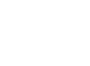 